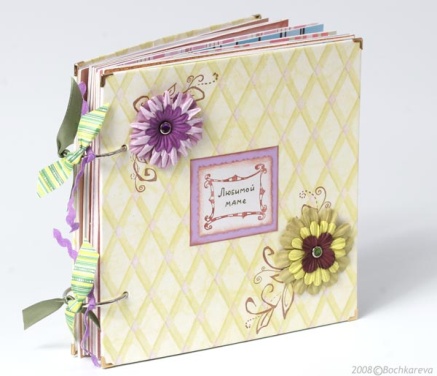 Проект«Семейный альбом» Участники проекта:Обучающиеся 2Б класса.Руководитель проекта:Комина Маргарита Владимировна.Адрес организации  – заявителя:Муниципальное  образовательное учреждениесредняя общеобразовательная школа  № 16 г. Павлово, Нижегородская область, г. Павлово, ул. Лермонтова, д. 16 А2011г.Команда, разработавшая и осуществляющая проект:Актуальность и важность данной проблемы.В каждом доме хранятся фотоальбомы на страницах которого в большинстве родные и узнаваемые лица. Но есть среди них такие, которые  невольно вызывают вопрос: Кто это? И не всегда, к сожалению, ребенок получает ответ. Детское любопытство быстро проходит, а вопросы остаются. Чем дальше течёт время, тем труднее найти тех,  кто сможет ответить, рассказать о родне.         Для того чтобы дети берегли семейные традиции, реликвии, в будущем могли построить свои семьи, используя только положительный опыт старшего поколения необходимо с раннего возраста знать историю своей семьи.                                                                                                                                             .        29 сентября  совместно с родителями был проведен классный час «Я и моя семья», на котором обсуждались вопросы: Что означает слово «семья»? Кого вы считаете членами своей семьи?                                                                                         Также были предложены задания:перечислить близких родственников по фамилии, имени, отчеству;назвать дату  рождения мамы, папы, брата, сестры, бабушки, дедушки;назвать традиции семьи.      В  ходе беседы выяснилось, что  дети не знают дату рождения своих родителей, бабушек, дедушек, а также затруднялись назвать традиции, которые существуют в их семье.      Выявив данную проблему,  ребятам захотелось больше узнать о своей семье. Поэтому было принято решение реализовать социальный проект «Семейный альбом»        Данный  проект ориентирован на историю семьи и рода совместно с представителями старших поколений. Деятельность по восстановлению родословной способствует укреплению внутрисемейных связей, более глубокому осмыслению ценности семьи. Познание истории страны через призму судеб близких и далёких предков формирует патриотическое чувство.         В ходе выполнения проекта учащиеся узнают о семейных традициях, создадут (оформят) генеалогическое древо, герб семьи. Таким образом было решено в течение трех месяцев изучить историю семьи, собрать материал и создать семейный альбом. Цель нашего проекта: Осознание ценности семьи.Чтобы достичь этой цели, мы должны решить такие задачи: Укрепить связи поколений в семье, уважительное отношение к представителям старшего поколения.Узнать о семейных традициях, создать генеалогическое древо, герб семьи.Развить исследовательские и коммуникативные способности личности.Развить творческие способности  через возможность воплотить в проекте своё видение семейной истории.II. План наших действийIII. Реализация плана действий.14.10-11.11.  Собор информации о семье, традициях.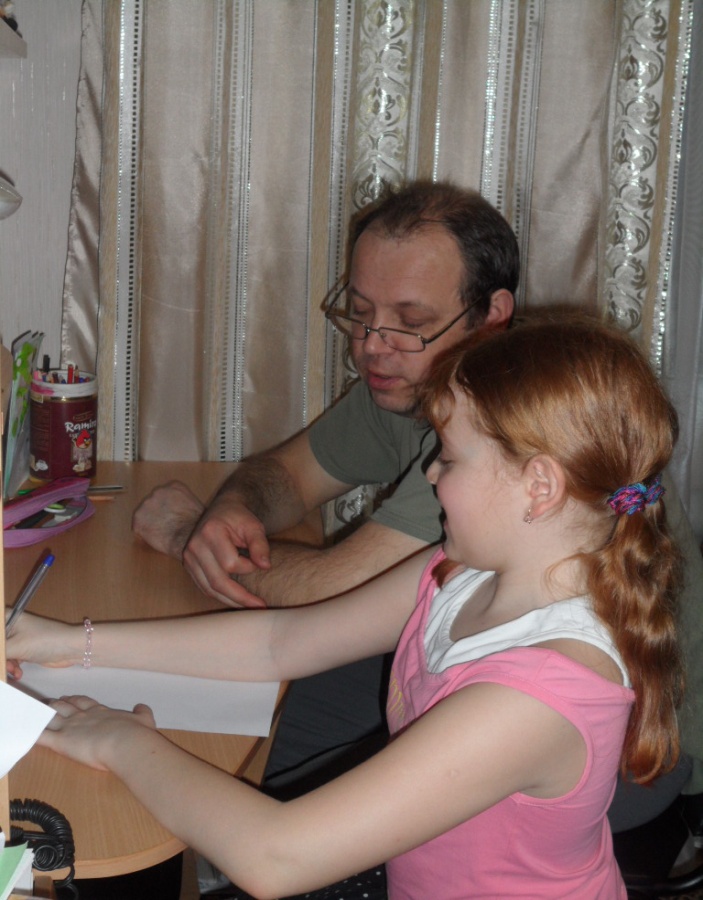 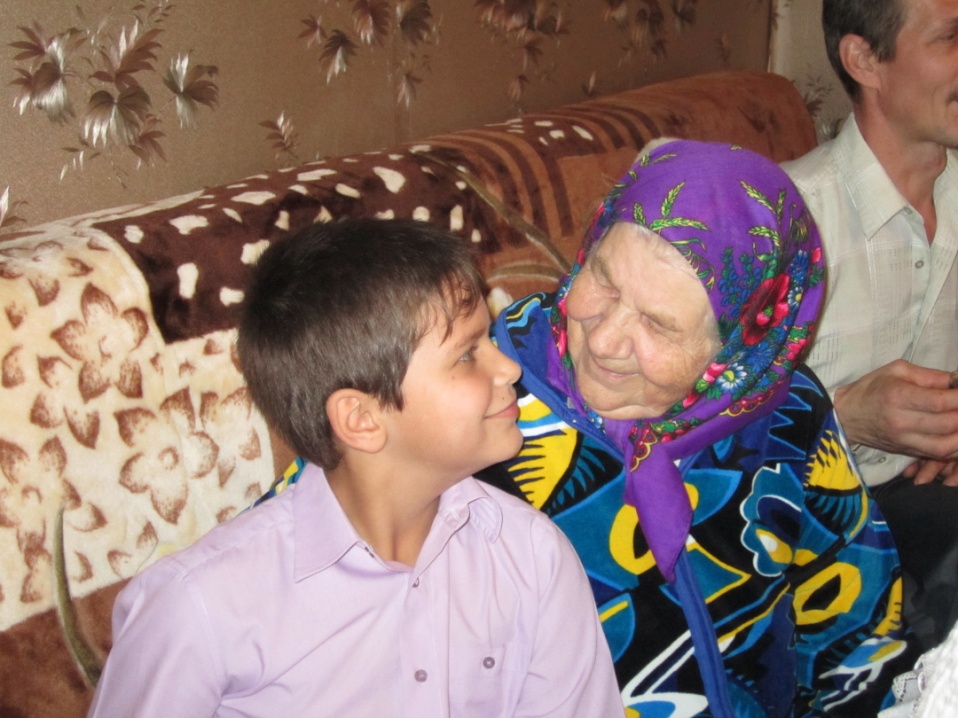 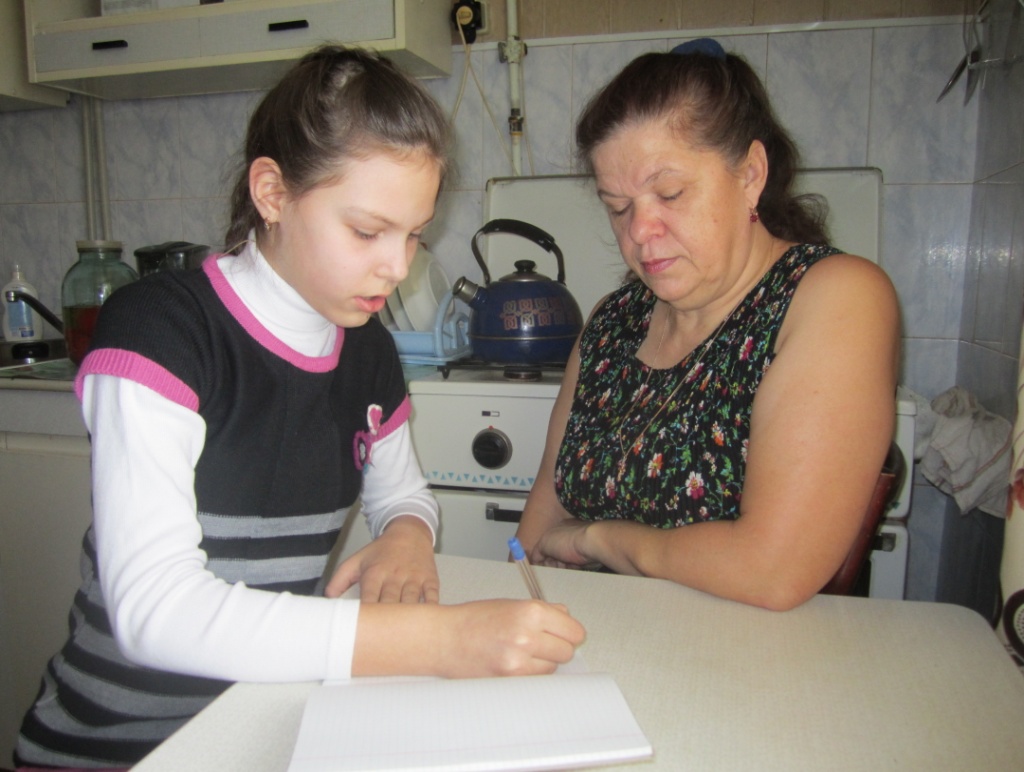 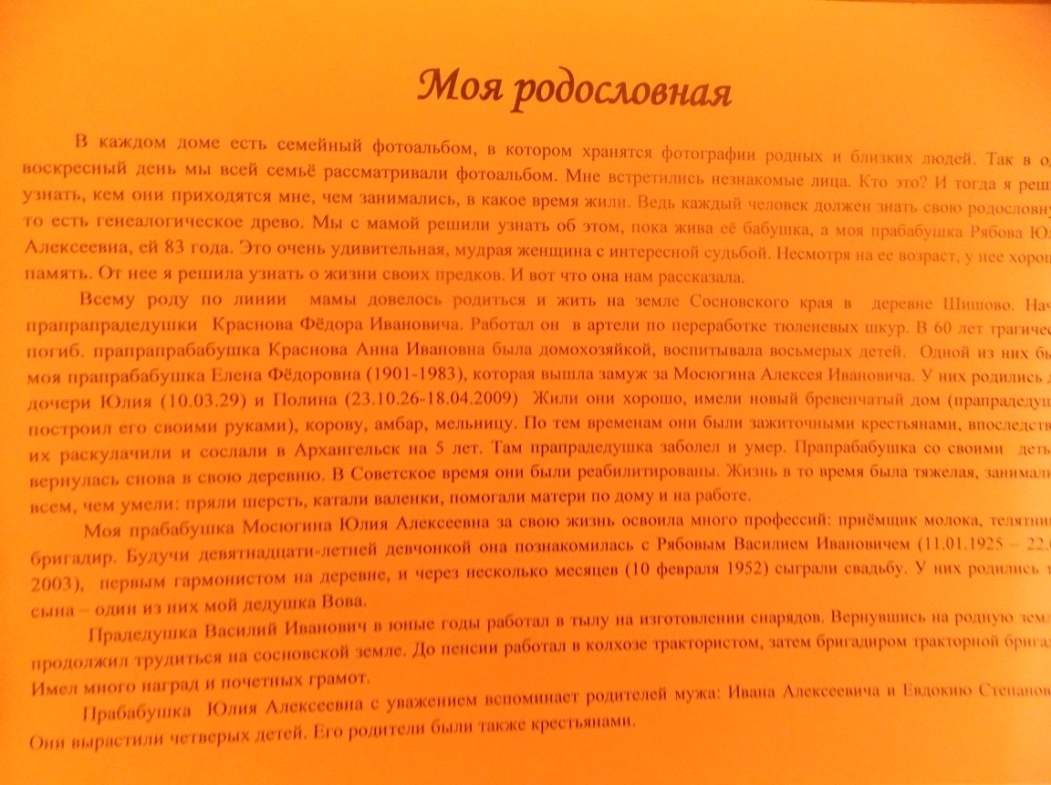 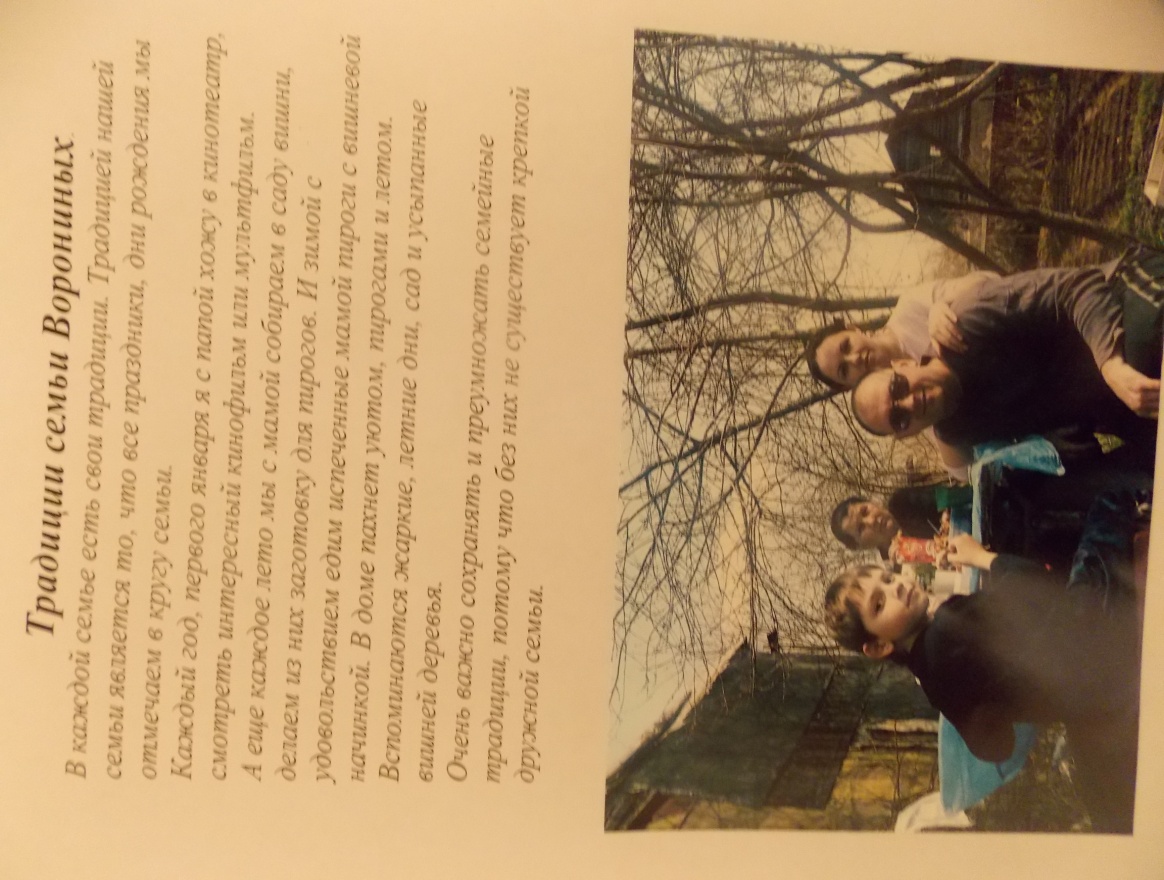 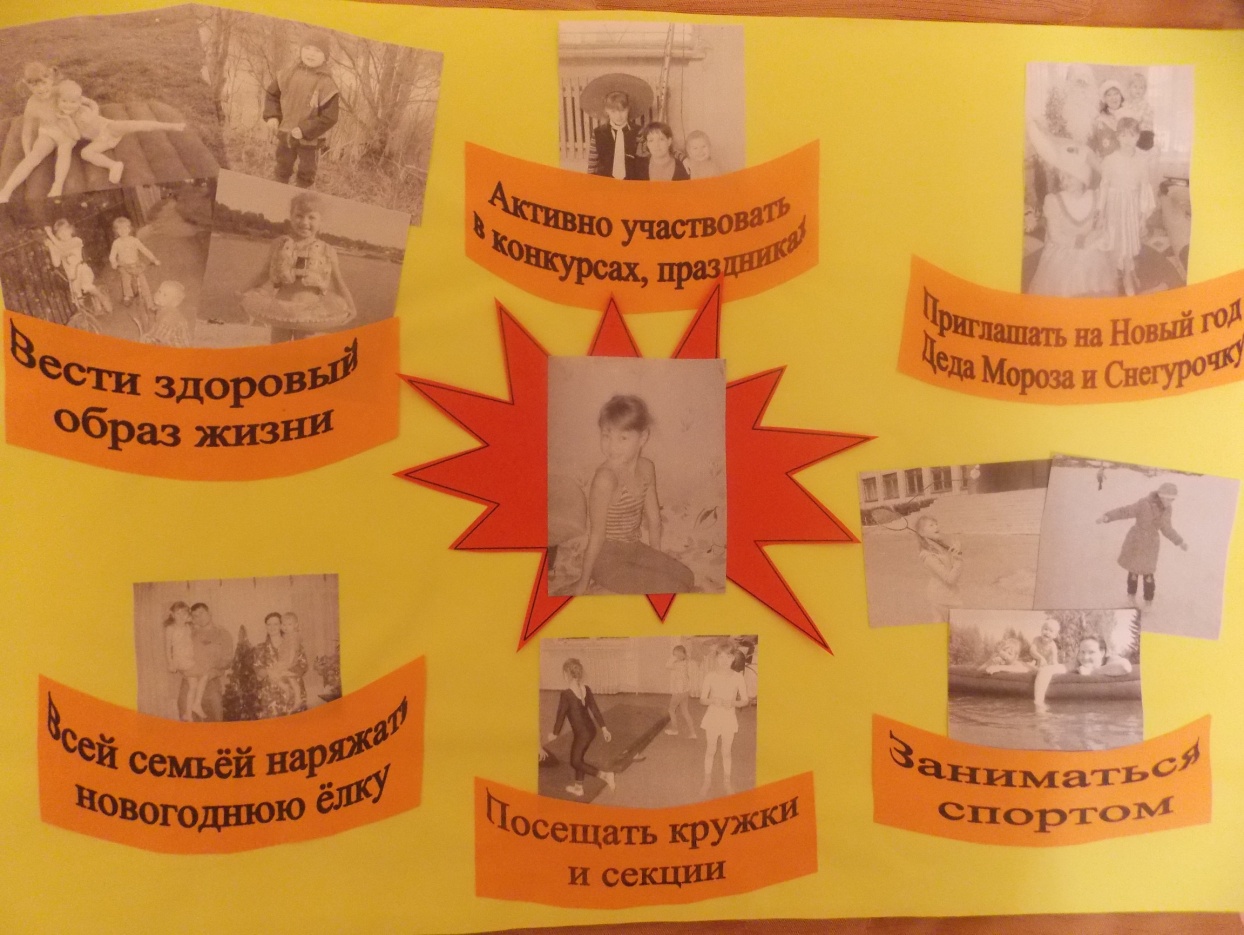 2.11-19.11.  Изучение законов геральдики.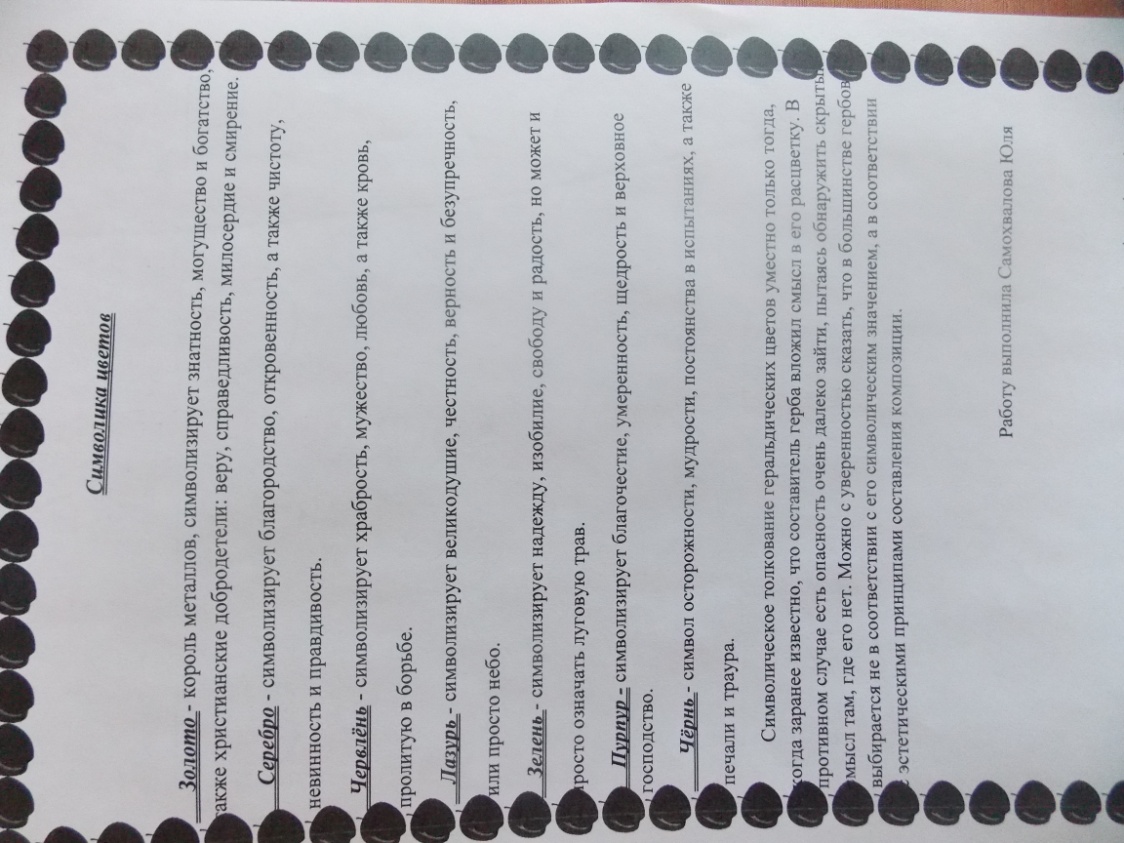 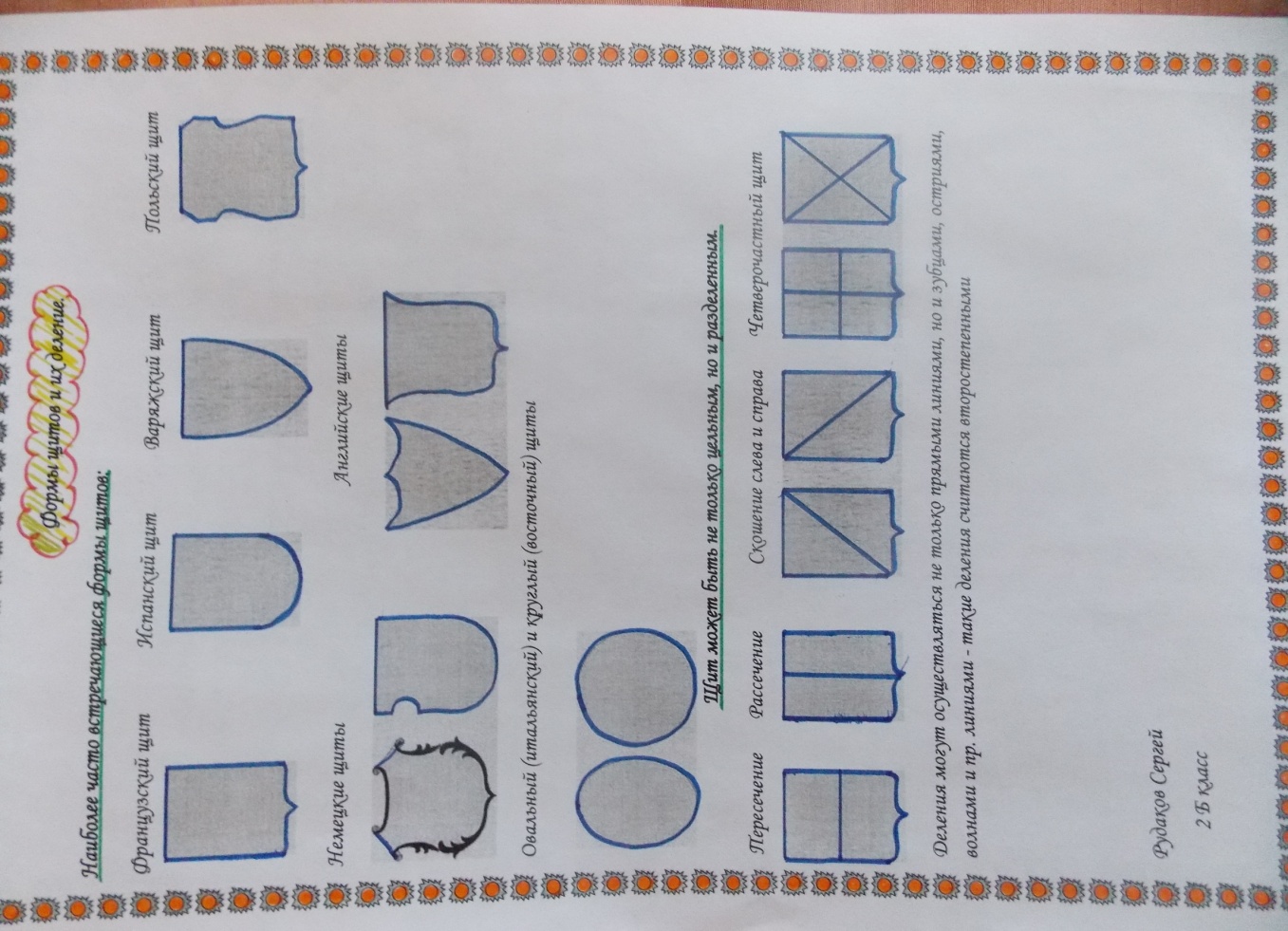 23.11-8.12. Составление семейного герба.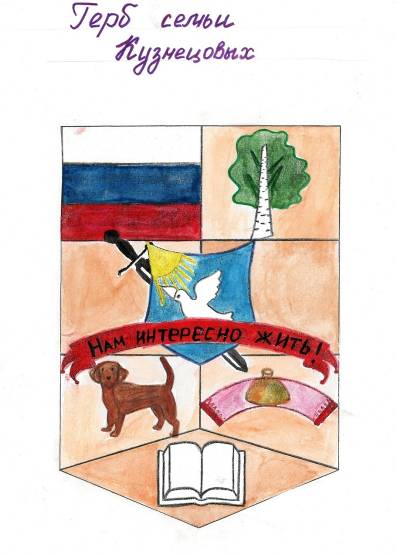 Герб семьи Шевяковых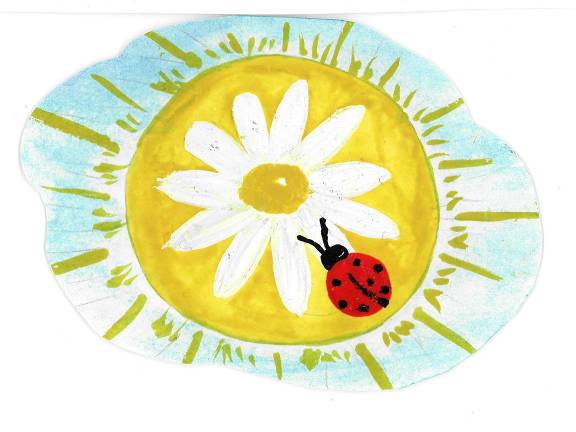 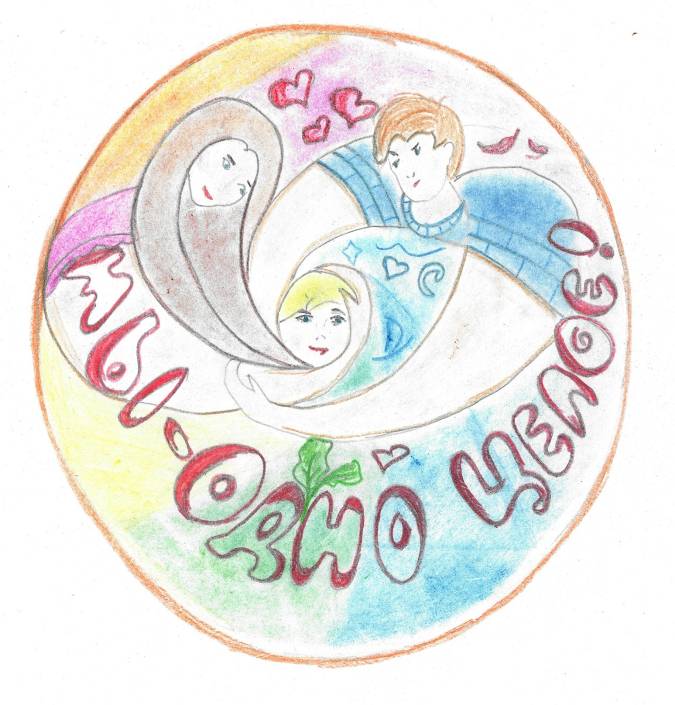 Герб семьи  Ворониных13.12.-24.12. Оформление генеалогического древа.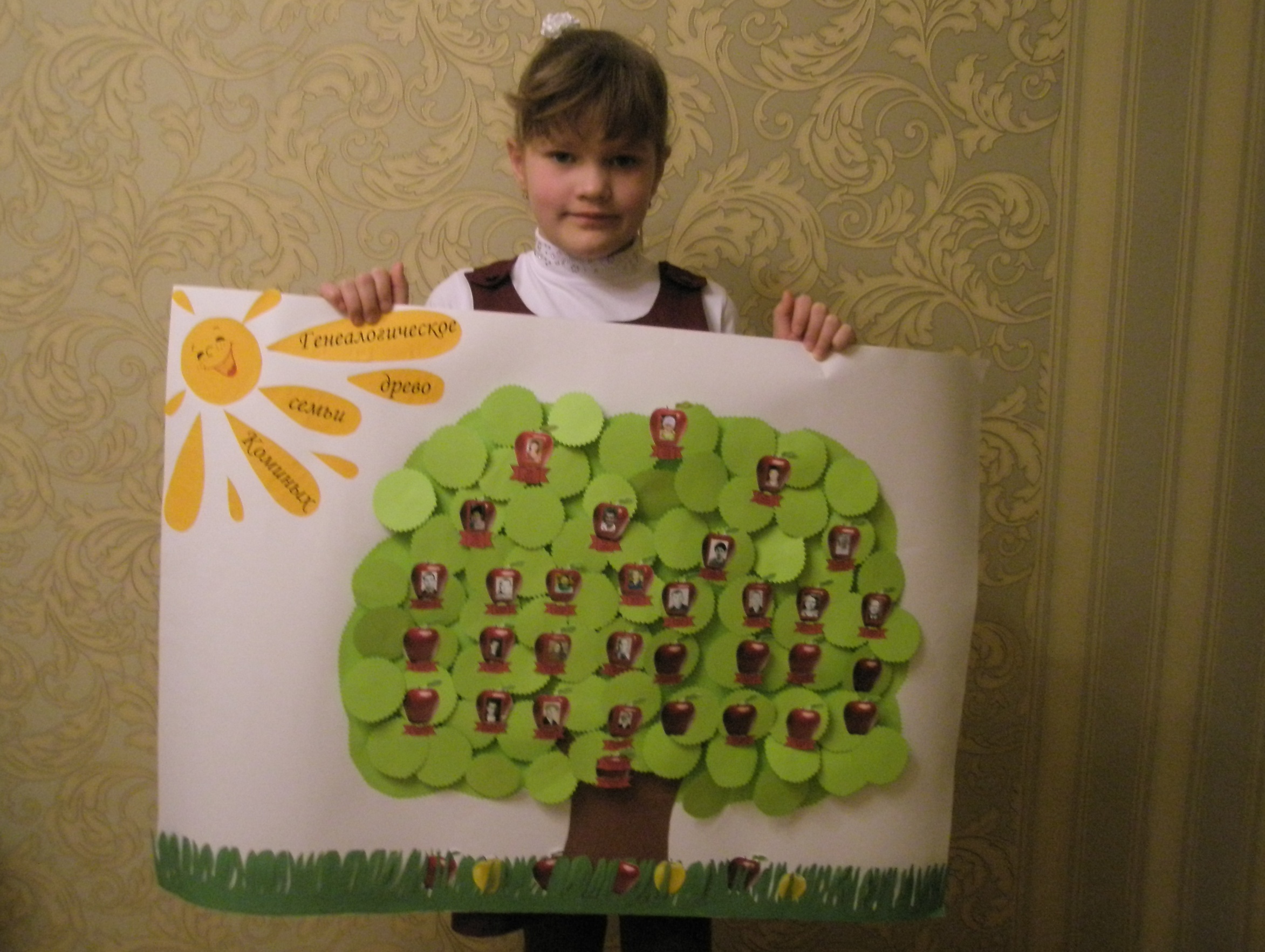 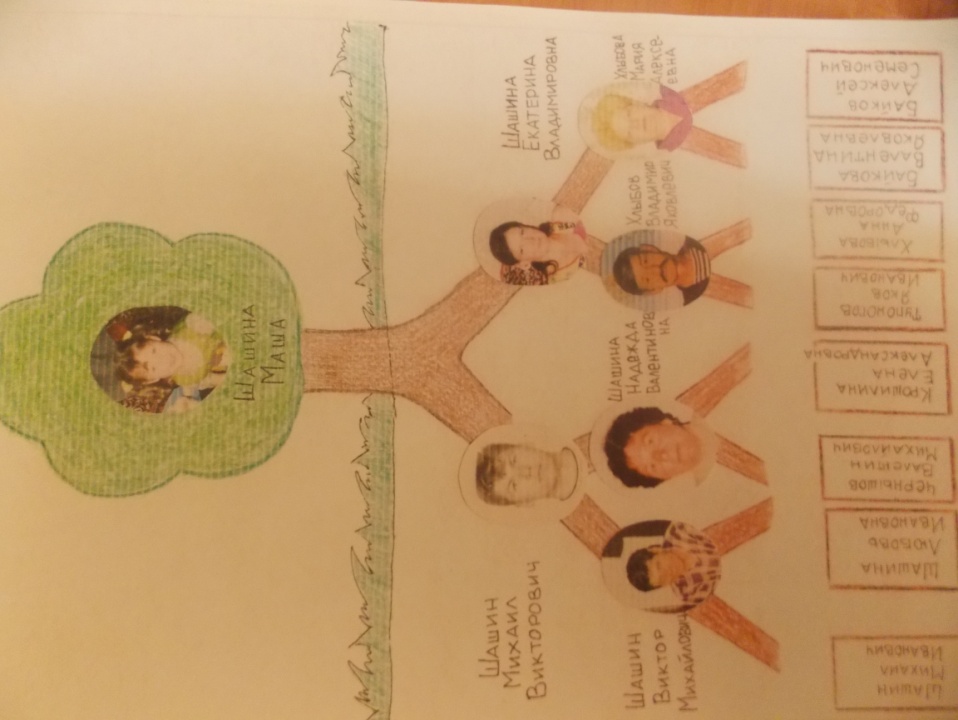 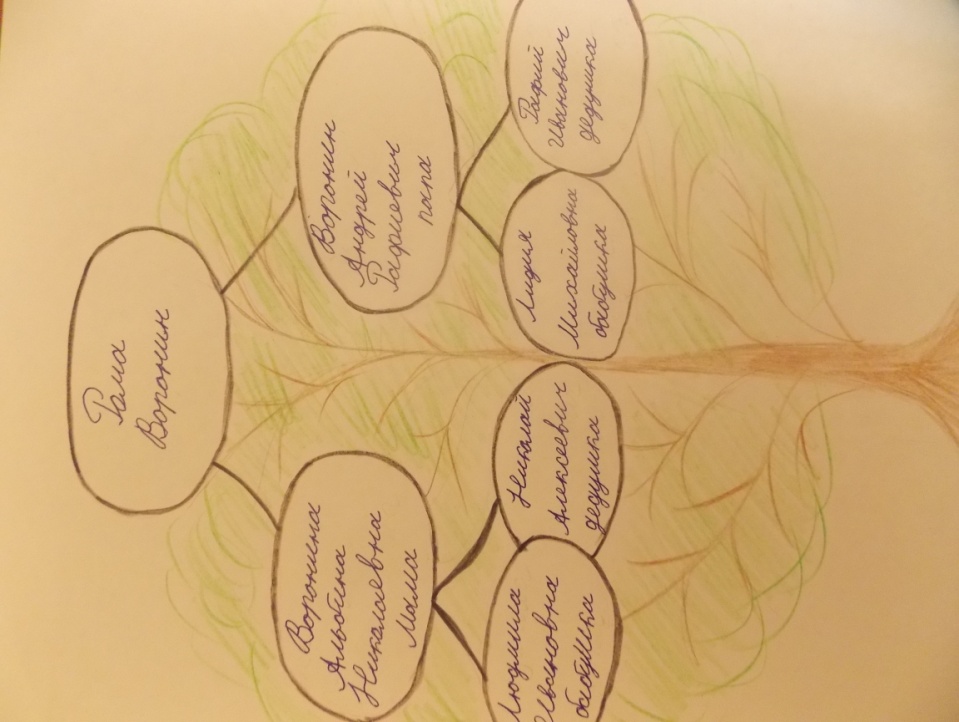 25.12-11.01. Оформление «Семейного альбома»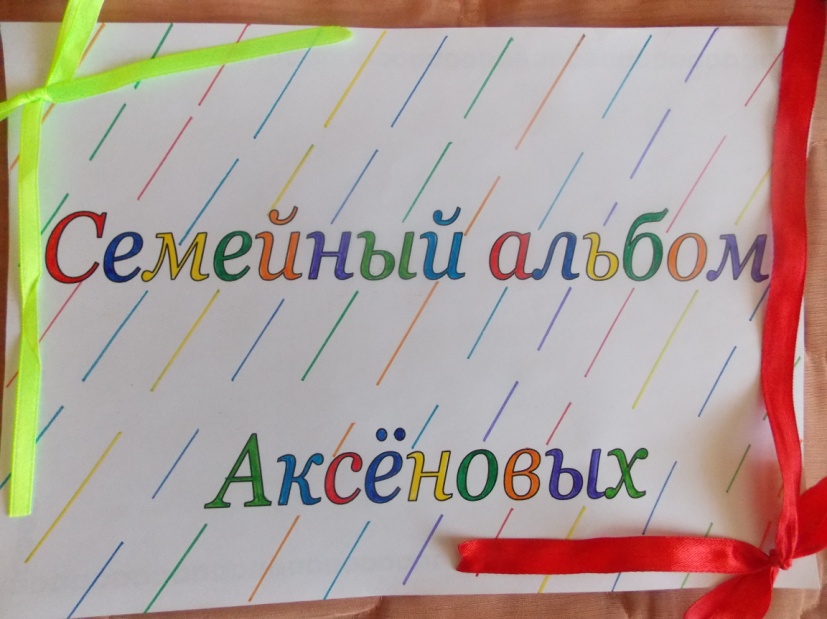 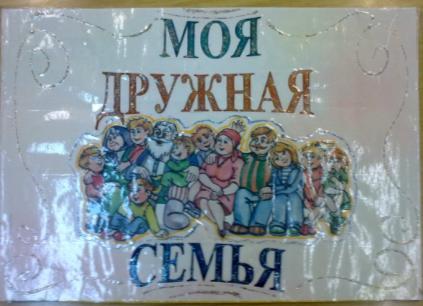 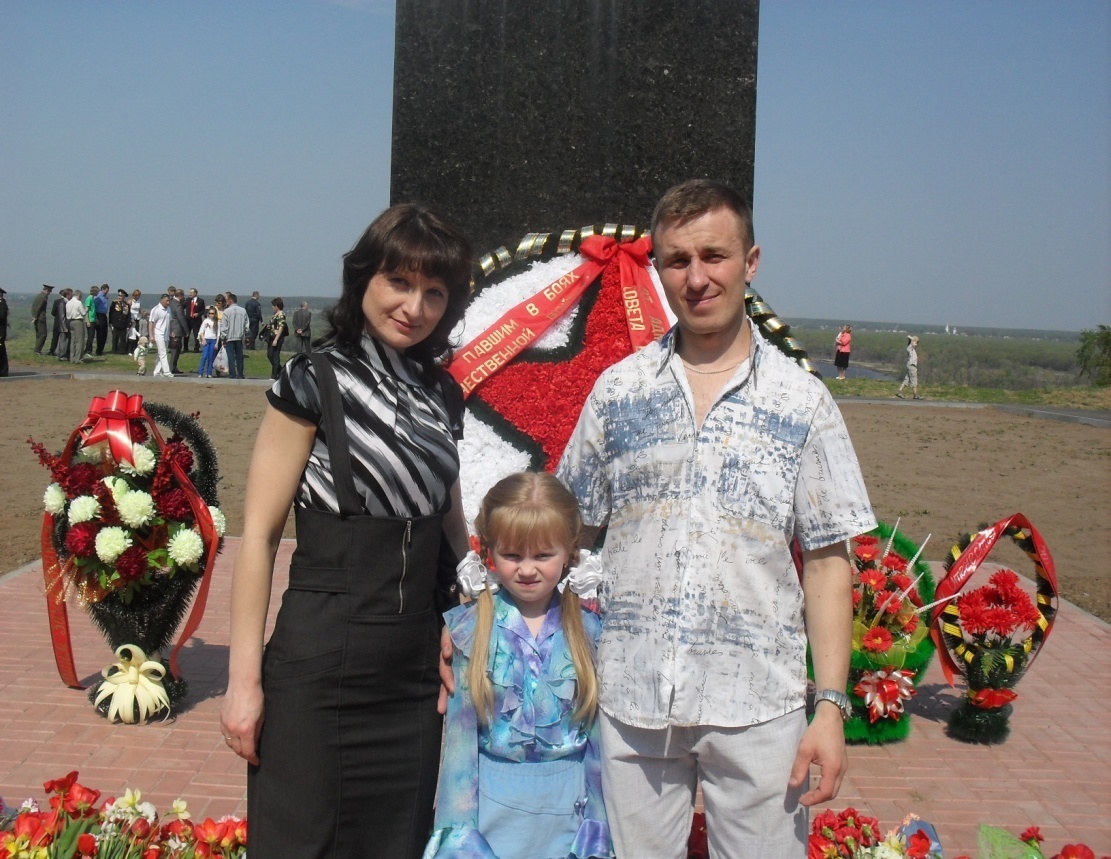 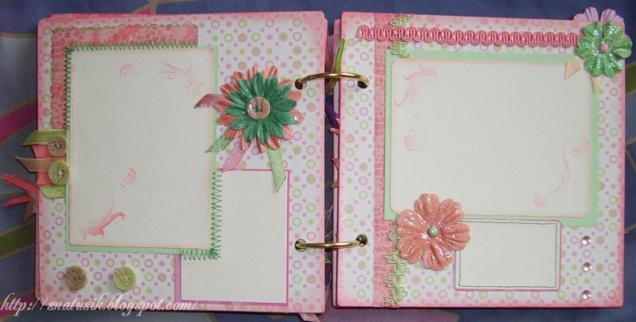 14.01.Совместно с родителями состоялся классный час                          «Семья, как много в этом слове»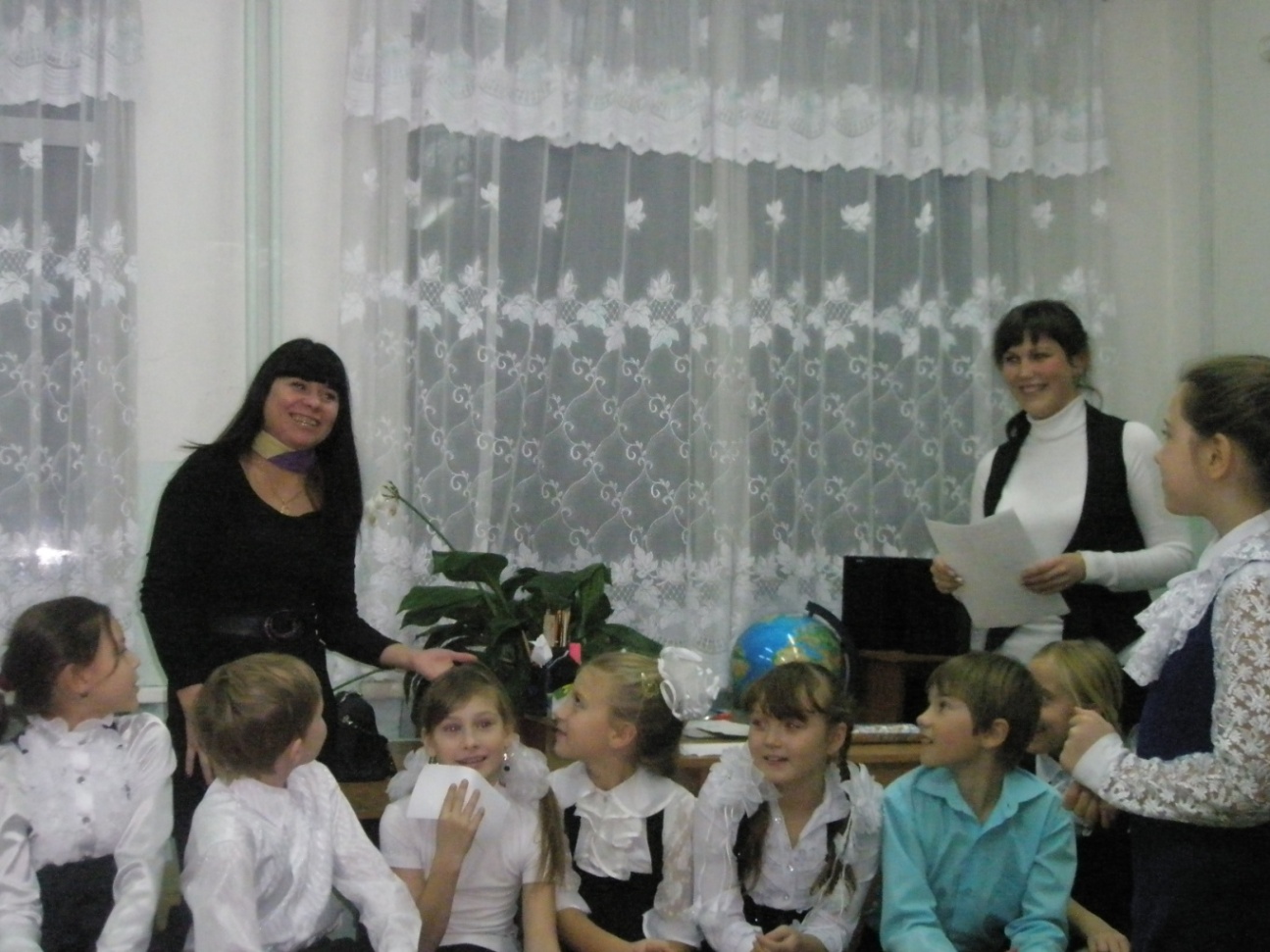 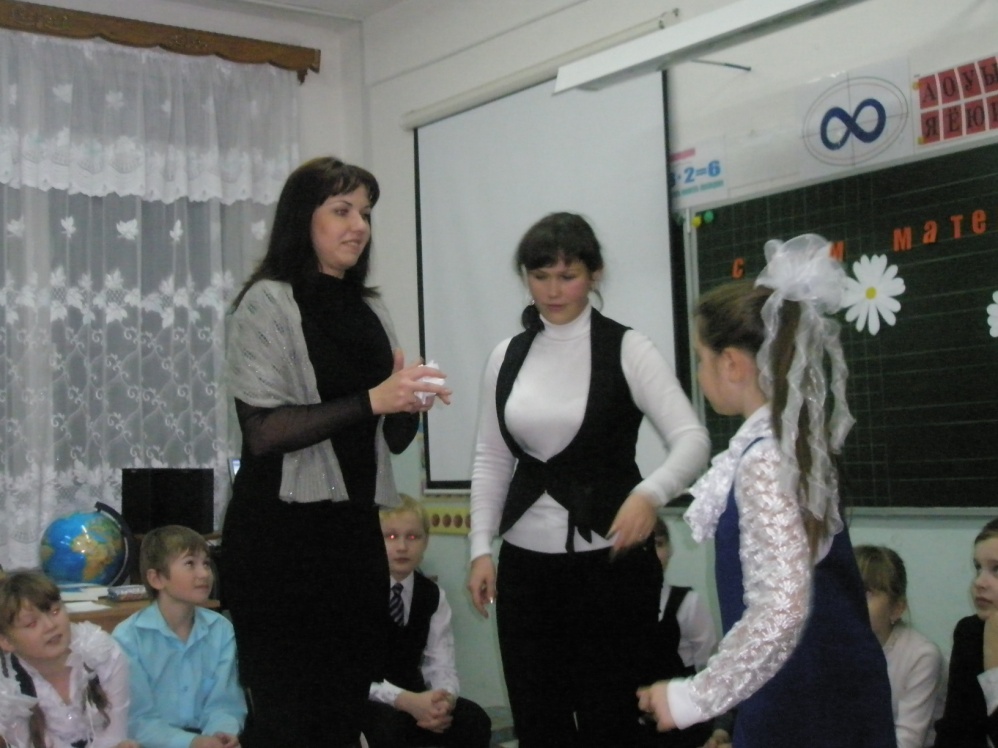 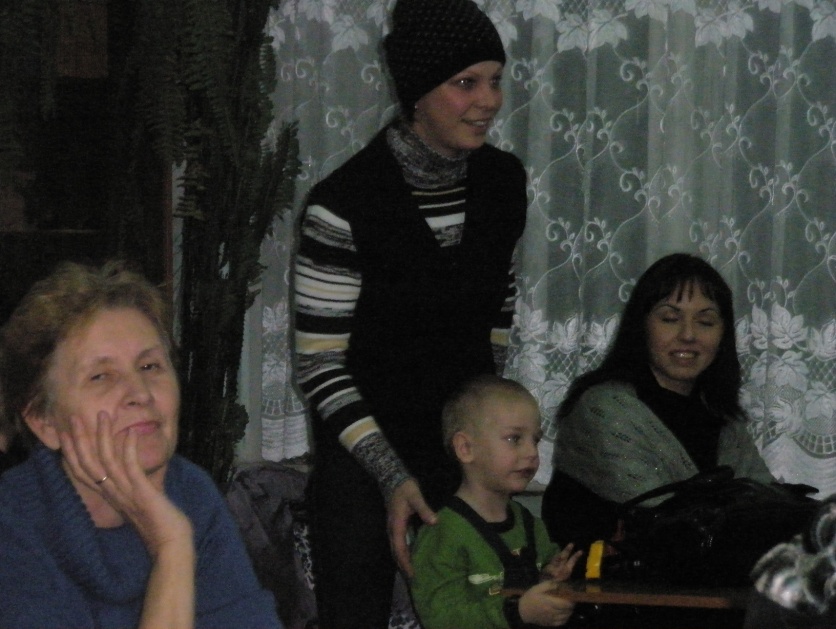 IV.Результативность проектаНаш проект успешно завершен. Работая  ребята подробно изучили историю своей семьи, познакомились с семейными традициями, научились собирать информацию, приобрели творческие и коммуникативные способности.                                                                                                                                                                                                                                                                                                                                                                                                                                                                                                                                                                                                                                                                                                                                                                                                                                                                                                                                                                  .                            .                      Особенность нашего проекта, состоит в том, что ребята не только познавали, трудились, осваивали новое, но и работали в одной  команде с родителями. Именно благодаря активному участию, помощи и поддержке  родителей, мы смогли реализовать данный проект.№ФИ№ФИ1Аверина Анна15Кузнецова Екатерина 2Аверин Михаил 16Лепёшкин Владислав 3Агапов Александр 17Мигалов Михаил 4Аксёнова Дарья 18Михеев Иван 5Баянова Ирина 19Рудаков Сергей 6Белова Екатерина20Самохвалова Юлия 7Боев Михаил 21Соколова Ольга 8Беспалов Андрей 22Солнышков Илья 9Бурдуковская Арина 23Судаков Владислав 10Воронин Роман 24Тюльтин Егор 11Ермакова Виктория 25Уразов Сергей 12Колесова Юлия 26Шашина Мария 13Кувшинова Алина 27Шевякова Юлия14Кузнецов Егор Родители№ п/пМероприятиеСроки  Исследовательская работа1Сбор информации о семье, традицияхоктябрь2Изучение законов геральдикиноябрьТворческая работа3Герб семьиноябрь4Генеалогическое древодекабрь5Оформление «Семейного альбома»декабрь6Классный час «Семья, как много в этом слове»январь